1. EMPRESA PROMOTORA DEL PROYECTO1.1.	Razón social y sede social:1.2.	Información de contacto a efectos de comunicaciones con el ITJ/Comunidad Autónoma:	Persona de contacto, teléfono y correo electrónico1.3.	Presentación y descripción de la empresa:	Incluyendo número de trabajadores, volumen de negocio y balance del último ejercicio, sector de actividad (CNAE), antigüedad.1.4.	Localización: 	Detallando los centros de producción en los que se llevará a cabo el proyecto.1.5.	Declaración de la situación de la empresa:	La empresa promotora se encuentra en la actualidad en situación de crisis SI  NO Está sujeta a una orden de recuperación de ayudas ilegales o incompatibles. SI ☐ NO ☒Se encuentra al corriente de pago de sus obligaciones tributarias y con la Seguridad Social. SI  NO 2. DESCRIPCIÓN DEL PROYECTO2.1.	Título y breve descripción del proyecto:2.2. 	Ubicación (únicamente en territorios elegibles):	Provincia y municipio2.3.	Tipo de proyecto (se pueden marcar una o varias de las opciones):	 Transformación ecológica de la industria y fomento de la movilidad sostenible, la economía circular y la eficiencia energética.	 Impulso a la cadena de valor de las energías renovables, el autoconsumo, el almacenamiento energético y el hidrógeno renovable.	 Impulso a PYMES y proyectos empresariales tractores para la diversificación económica de los territorios.	 Fomento de la investigación, desarrollo e innovación (I+D+i), la integración de las TIC y la transformación digital.	 Rehabilitación ambiental, conservación de la naturaleza, biodiversidad y ecosistemas, promoción del patrimonio histórico, cultural e industrial y fomento del turismo sostenible.	 Impulso a infraestructuras sociales, la economía social e iniciativas de formación y cualificación.2.4.	Breve descripción del proyecto:2.5.	Planificación del proyecto. Fecha estimada de inicio y fin:  	Incluir hitos intermedios relevantes2.6. 	Presupuesto total estimado del proyecto:2.7.	Riesgos técnicos, legales y económicos del proyecto:3. CONTRIBUCIÓN DEL PROYECTO A LA NEUTRALIDAD CLIMÁTICA Y LA TRANSICIÓN JUSTA3.1.	Contribución del proyecto a la Transición Justa en el territorio donde se localice:	Compromisos que se adquieren con el territorio3.2.	Contribución a la transición de una economía de la UE climáticamente neutra para 2050, y a lograr objetivos medioambientales conexos: 	Reducción de emisiones, ahorro de energía primaria, otros beneficios medioambientales del proyecto o de los compromisos asociados al mismo con el territorio3.3.	Estimación del impacto sobre el empleo local. Puestos directos e indirectos creados, teniendo en cuenta, en su caso, los puestos de trabajo que se perderían en ausencia de la inversión.  	Con indicación de empleo juvenil (entre 18 y 25 años), empleo para personas mayores de 45 años, empleo femenino, empleo para personas discapacitadas, empleo para personas incluidas en las Bolsas de Trabajo de Minería y Centrales Térmicas. 3.4. 	Otros impactos previstos: 	Lucha contra la despoblación, reto demográfico, igualdad de oportunidades, accesibilidad.4. REQUISITOS DE LA NORMATIVA DE AYUDAS DE ESTADO4.1. Para los proyectos ubicados en zonas a) (Almería, Cádiz y Córdoba). El proyecto consiste en: a) Inversión en activos materiales e inmateriales relacionada con:	☐ la creación de un nuevo establecimiento,  	☐ la ampliación de la capacidad de un establecimiento existente, 	☐ la diversificación de la producción de un establecimiento en productos que no se producían en el mismo, o  	☐ una transformación fundamental del proceso global de producción de un establecimiento existente.b)	☐ La adquisición de activos pertenecientes a un establecimiento que ha cerrado o que habría cerrado si no hubiera sido adquirido y que es comprado por un inversor no vinculado al vendedor.4.2. Para los proyectos ubicados en zonas c) (Asturias, León, Palencia, Teruel, A Coruña y zona de Transición Justa de Alcudia)a)	La inversión en activos materiales e inmateriales relacionada con:  	☐ la creación de un nuevo establecimiento, o  	☐ la diversificación de la actividad de un establecimiento, siempre y cuando la nueva actividad no sea una actividad idéntica o similar a la realizada anteriormente en el establecimiento.b)	☐ La adquisición de activos pertenecientes a un establecimiento que ha cerrado o que habría cerrado si no hubiera sido adquirido y que es comprado por un inversor no vinculado al vendedor, siempre y cuando la nueva actividad que vaya a realizarse no sea idéntica o similar a la realizada por el establecimiento con anterioridad a la adquisición.5. OTRA INFORMACIÓN RELEVANTE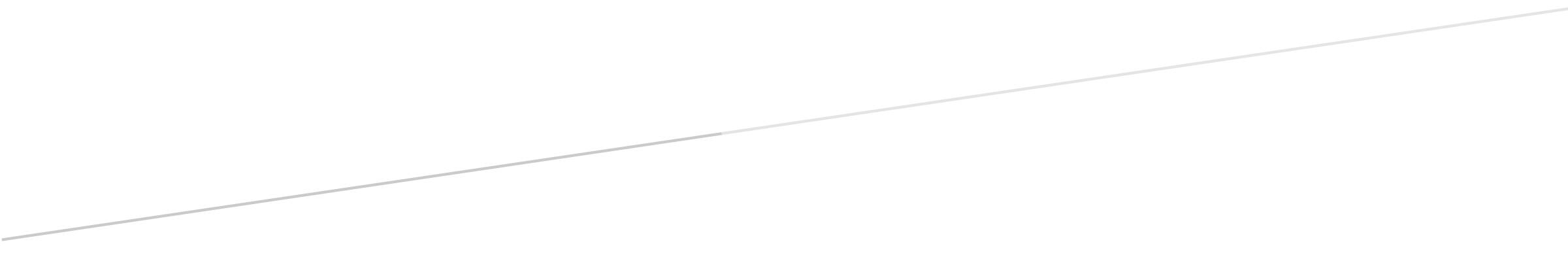 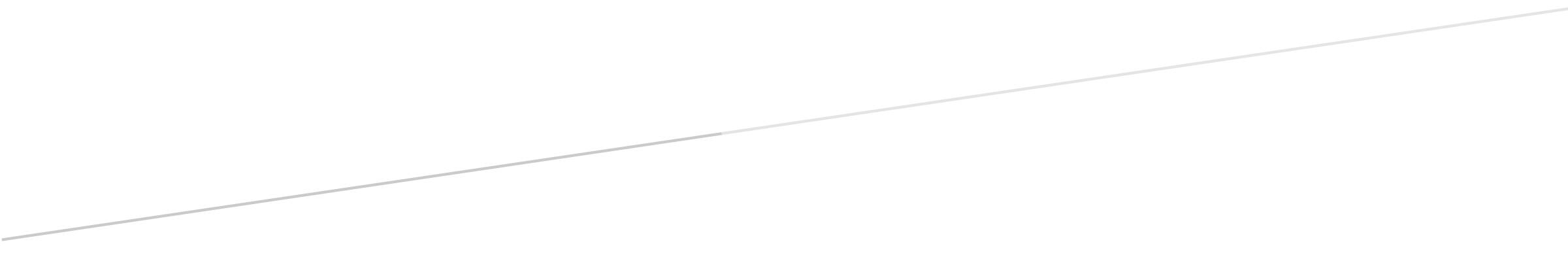 